Do – 21. März 2014 – Einladung Osterjause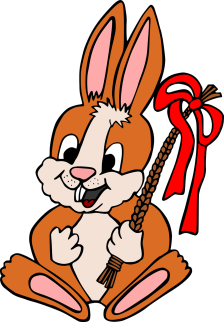 Hinweise: Die Einladung soll vierseitig sein – daherZuerst Umstellung auf Querformat (Seitenlayout - ev. unter Orientierung zu finden)Wir brauchen dann 2 Seiten. Auf der ersten Blattseite ist dann links die Seite 4 der fertigen Einladung und rechts die Seite 1. Auf der zweiten Blattseite ist links die Seite 2 der fertigen Einladung und rechts die Seite 3.– Daherauf jeder Seite 2 Spalten (ebenfalls auf Seitenlayout – Spalten – hier können dann auch die Umbrüche, wie z.B. Seitenumbruch oder Spaltenumbruch festgelegt werden)
Absatzschaltungen und sonstige Formatierungssymbole unbedingt anzeigen lassen. Dann weiß man, wo man z.B. eine Leerzeile weglöschen muss.
Text auf der 1. Seite: Einladung zur Osterjause
Text auf der 3. Seite: 

Wir treffen uns am Montag, dem 1. April 2024 in gewohnter Weise zur Osterjause in Telfs …
Ich freue mich schon sehr auf euer Kommen
Unterschrift
Gestaltung mit Bildern, Rahmen, Ornamenten usw. je nach Lust und Laune
Hinweise Rahmen: Zuerst den Text schreiben, dann einen passenden Rahmen suchen (z.B. in Pixabay nach Rahmen Ostern kostenlos suchen) – Textumbruch (o.ä.) –in den Hintergrund –danach Rahmen über den Text legen (Viel Spaß!!!